Муниципальное бюджетное общеобразовательное учреждение«Средняя общеобразовательная школа п. Прикамский»ПРОЕКТПРОГРАММА ВОСПИТАНИЯЧайковский, 2021ОСОБЕННОСТИ ВОСПИТАТЕЛЬНОГО ПРОЦЕССА В ШКОЛЕВоспитание в МБОУ «Средняя общеобразовательная школа п. Прикамский»  –  это управление процессом формирования и развития личности, в котором непосредственно участвуют педагоги школы, школьники и их родители и социум.МБОУ СОШ п. Прикамский располагается на территории Чайковского городского округа. Школа включает в себя три имущественных комплекса в сельских поселениях. В каждый комплекс осуществляется подвоз детей из прилежащих сел, деревень и поселков. Время реализации воспитательного процесса строго ограничено расписанием автобусов. Дополнительное образование представлено только в школе п. Прикамский. Школа - это образовательный и культурный центр сельских поселений, где происходит освоение общечеловеческих ценностей, формируется способность к нравственному выбору и личностному росту, приветствуется инициатива. В социокультурной среде нашей школы сохраняются семейные ценности, коллективное решение дел, взаимопомощь и поддержка при сложных жизненных обстоятельствах,  бережное отношение к природе, истории малой родины и Отечеству. Общение детей отличается детальным знанием окружающих людей.  В небольшом коллективе интенсивнее идет процесс установления межличностных контактов, существует реальная возможность проявить себя в общем деле. В нашей школе  налажен процесс взаимодействия  между классами, учащимися разного возраста. Обучаются дети с разными социальными статусами, из разных категорий семей. Процесс воспитания в МБОУ СОШ п. Прикамский строится на принципах:принцип ценностной ориентации,  педагог предъявляет детям очеловеченную сущность предметного мира, подымаясь с ними до ценностного обобщения, входе любого рода деятельности и в момент любого плана жизненной ситуации; принцип коллективности, где  сообщество создает возможности для развития субъектности ребенка, его инициативы и  активной позиции в общей деятельности через совместные яркие содержательные события, доверительное отношение и позитивные эмоции;принцип комфорта, как ориентир на создание психологически комфортной среды для каждого ребенка и взрослого, без которой невозможно конструктивное взаимодействие школьников и педагогов;принцип дифференциации воспитания как учёта групповых и индивидуальных особенностей детей, создания дополнительных условий для социализации детей с ОВЗ;Воспитательная деятельность основана на традиционных событиях, которые очень давно сложились в наших школах: общие сельские праздничные события на базах школ, Дни чести школы, общие просмотры и обсуждения кино, организация музыкально – литературных композиций к памятным датам на базе музеев, фольклорные праздники, ежегодный агитпробеги и по малым деревням «Эшелон Победы», чествования героев-односельчан и их родителей (Алексея Кирьянова, Сергея Колегова), и т.д.Музейная педагогика позволяет использовать эффективные методы обучения и воспитания на основе использования музейных экспозиций.  На базе каждого имущественного комплекса МБОУ СОШ п. Прикамский имеются краеведческие музей: «История с. Сосново», музей школы п. Прикамский, музейная комната с. Альняш. Специфика школьных музеев заключается в том, что «они являются образовательными музеями, где задачи обучения и воспитания имеют решающее значение». Посредством музея на уроках и во внеурочной деятельности можно создать условия для формирования одного из личностных результатов, который определяется Федеральным государственным стандартом на всех ступенях образования - формирование любви к своему краю и Отечеству, уважению к своему народу, к его культуре и традициям.В МБОУ СОШ п. Прикамский на основе программы развития создана модель «Школа образовательных событий». Событийное образовательное пространство должно обеспечивать   учащимся и воспитанникам социальную успешность, максимальный выбор сфер творческой самореализации, проектирования индивидуальной образовательной траектории, жизненного, профессионального и личностного самоопределения.     ЦЕЛЬ И ЗАДАЧИ ВОСПИТАНИЯПедагогический коллектив МБОУ СОШ п. Прикамский видит своих выпускников-воспитанников как высоконравственных, творческих, компетентных граждан России, которые не отделяют судьбу Отечества от своих личных судеб, способных взять на себя ответственность за настоящее и будущее своей страны, живут, соблюдая духовно-культурные традиции народов России.Современный национальный воспитательный идеал — это высоконравственный, творческий, компетентный гражданин России, принимающий судьбу Отечества как свою личную, осознающий ответственность за настоящее и будущее своей страны, укоренённый в духовных и культурных традициях многонационального народа Российской Федерации.Конкретизация общей цели воспитания применительно к возрастным особенностям школьников позволяет выделить в ней следующие целевые приоритеты, которым необходимо уделять чуть большее внимание на разных уровнях общего образования:Цель воспитания НОО: Создание комплекса благоприятных условий для усвоения младшими школьниками  базовых школьных норм, общечеловеческих ценностей  и традиций, бережного отношения к одноклассникам и окружающим людям, природе поселка и сел, имуществу школы через систему классного руководства, участие в Школе образовательных событий, взаимодействия с родителями, музейной педагогики. Цель воспитания ООО:Создание комплекса педагогических эффективных условий для укрепления социально-значимых отношений в подростковых коллективах и ценностного отношения к культуре,  своей личности,  интересам и способностям, отношениям с одноклассниками, семьей, социумом, уважения к истории малой родины и Отечества, природе через участие в  Школе образовательных событий,  исследовательскую и проектную  деятельность на базе музеев школы и взаимодействие с социальными партнерами в вопросах организации профессиональных проб.. Цель воспитания СОО: Создание комплекса эффективных условий для приобретения старшеклассниками опыта реализации социально значимых  дел, участия в гражданских инициативах села и городского округа для жизненного и профессионального самоопределения через  участие в профессиональных  практиках  и пробах, социальных проектах, создании исследовательских  проектов, организацию мероприятий Школы образовательных событий, ведения социальных сетей школы и класса. Достижению поставленной цели воспитания школьников будет способствовать решение следующих основных задач:  реализовывать потенциал школьных уроков, института классного руководства и эффективного взаимодействия с родителями школьников,поддерживать активное участие классных сообществ и других детских объединений в жизни школы и сельских поселений;реализовывать воспитательные возможности Школы образовательных событий, программы профориентации  и поддерживать традиции их коллективного планирования, организации, проведения и анализа в школьном сообществе, привлекать к событиям родителей и социальных партнеров;вовлекать школьников в объединения самоуправления, кружки, секции, клубы, студии и иные объединения, работающие по школьным программам внеурочной деятельности, в освещение событий  в школьных газетах и социальных сетях;использовать в воспитании детей возможности  школьных музеев  во внеурочное время, развивать интеллектуальные способности и потенциал личностного роста. ВИДЫ, ФОРМЫ И СОДЕРЖАНИЕ ДЕЯТЕЛЬНОСТИПрактическая реализация цели и задач воспитания осуществляется в рамках следующих направлений воспитательной работы школ: Модуль «Школьный урок»Воспитательный аспект – это неотъемлемая часть урока. Любой урок – это порядок, а значит соблюдение норм поведения, правил общения со взрослыми и сверстниками. В нашей школе на уроке создается среда, направленная на реализацию интересов обучающихся, развитие познавательной активности, формирование и поддержку интереса к исследовательской и проектной деятельности. Для этого на уроке используется личностно-ориентированный подход преподавания, который позволяет установить доверительные отношения между участниками образовательного процесса и позитивное отношение к требованиям учителя и школы. Ученик не боится пробовать, ошибаться, искать.  Развивается желание высказывать свою точку зрения, проявить гражданскую позицию, не быть равнодушным наблюдателем. В каждом формате урока содержится свой воспитательный потенциал.Модуль «Самоуправление»     Поддержка детского самоуправления в школе помогает педагогам воспитывать в детях инициативность, самостоятельность, ответственность, трудолюбие, чувство собственного достоинства, а школьникам, предоставляет широкие возможности для самовыражения и самореализации.Учащимся младших и подростковых классов не всегда удается самостоятельно организовать свою деятельность, детское самоуправление иногда и на время может трансформироваться (посредством введения функции педагога-куратора) в детско-взрослое самоуправление. Детское самоуправление в школе осуществляется следующим образом:На уровне школы:через деятельность Совета учеников школы (далее СУШ), создаваемого для учета мнения школьников по вопросам управления образовательной организацией и принятия административных решений, затрагивающих их права и законные интересы;через деятельность творческих советов дела, отвечающих за проведение тех или иных конкретных мероприятий, праздников, вечеров, акций и т.п.;через деятельность временно организованных групп КТД;через деятельность правовой группы учащихся, защищающих права школьников;через деятельность созданной из наиболее авторитетных старшеклассников и курируемой школьным психологом группы по урегулированию конфликтных ситуаций в школе; через деятельность корреспондентов школьной газеты и временных сообществ, созданных в социальных сетях «Вконтакте» и «Инстаграм»;На уровне классов:через деятельность выборных по инициативе и предложениям учащихся класса кураторов, представляющих интересы класса в общешкольных делах и призванных координировать его работу с работой школы, классных руководителей и родителей;через деятельность выборных органов самоуправления, отвечающих за различные направления работы класса;На индивидуальном уровне: через вовлечение школьников в планирование, организацию, проведение и анализ общешкольных и внутриклассных дел;через реализацию функций школьниками, отвечающими за различные направления работы в классе;Структура ученического самоуправления: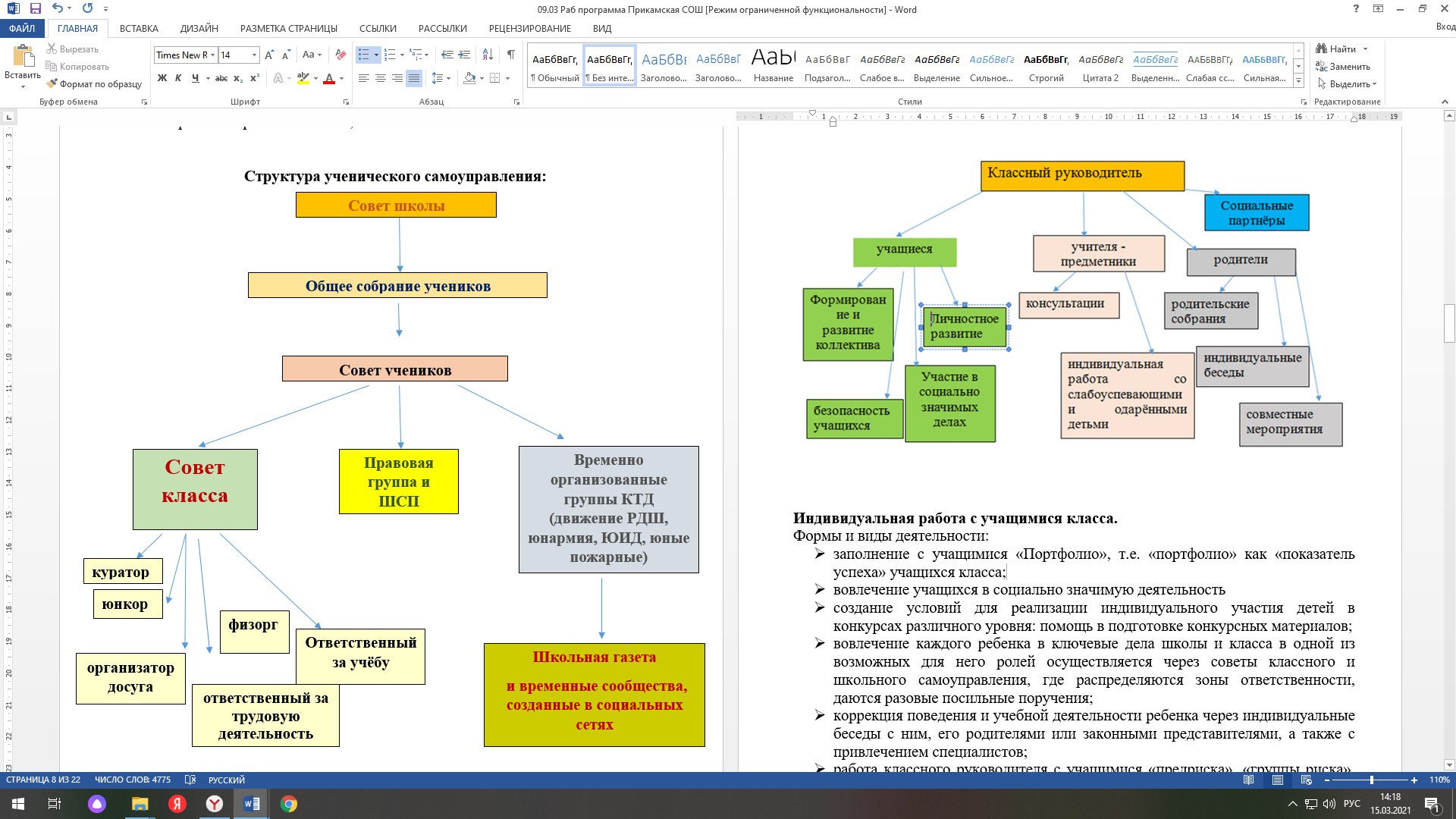 Модуль «Классное руководство»Осуществляя работу с классом, классный руководитель организует работу с коллективом класса; индивидуальную работу с учащимися вверенного ему класса; работу с учителями, преподающими в данном классе; работу с родителями учащихся или их законными представителями.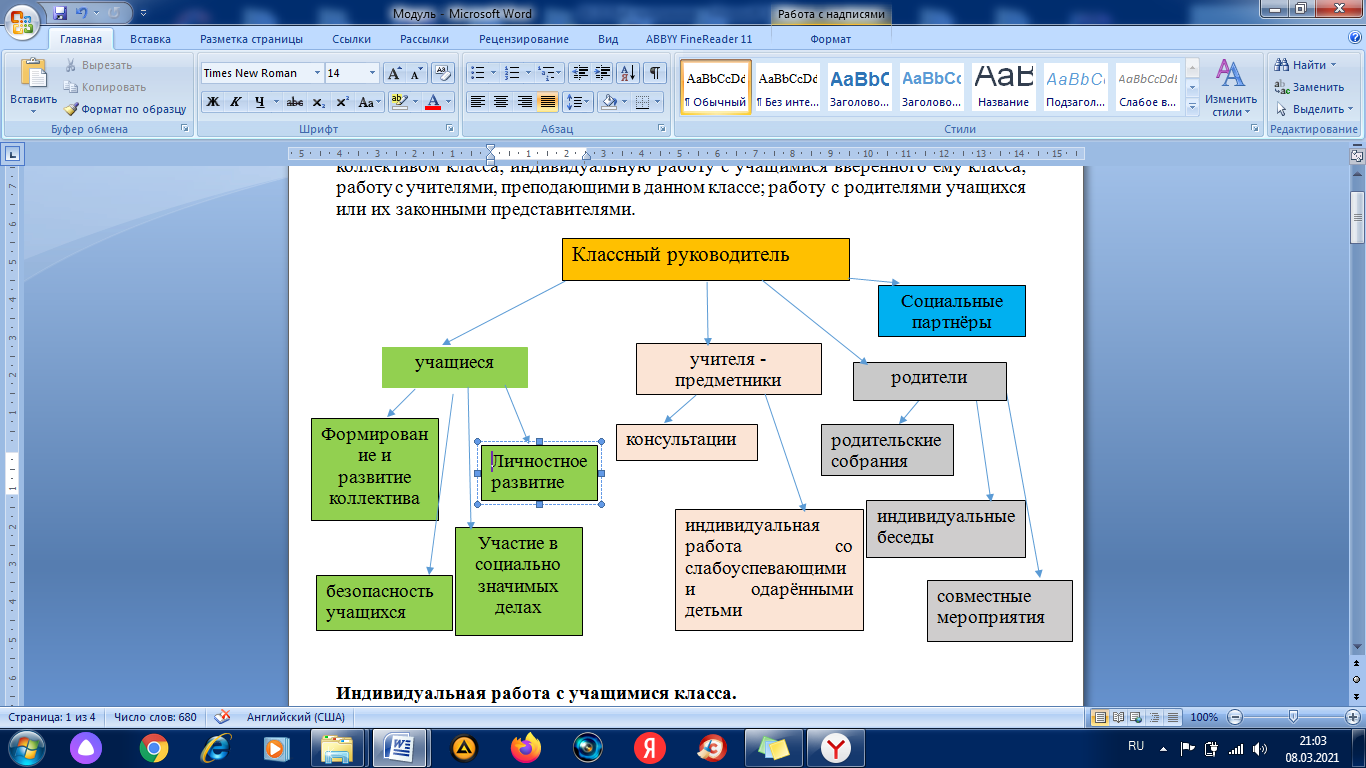 Индивидуальная работа с учащимися класса.Формы и виды деятельности:заполнение с учащимися «Портфолио», т.е. «портфолио» как «показатель успеха» учащихся класса;вовлечение учащихся в социально значимую деятельностьсоздание условий для реализации индивидуального участия детей в конкурсах различного уровня: помощь в подготовке конкурсных материалов;вовлечение каждого ребенка в ключевые дела школы и класса в одной из возможных для него ролей осуществляется через советы классного и школьного самоуправления, где распределяются зоны ответственности, даются разовые посильные поручения;коррекция поведения и учебной деятельности ребенка через индивидуальные беседы с ним, его родителями или законными представителями, а также с привлечением специалистов;работа классного руководителя с учащимися «предриска», «группы риска», находящихся в СОПРабота с классным коллективомРабота с учителями, преподающими в классе:- регулярные консультации классного руководителя с учителями-предметниками, направленные на формирование единства мнений и требований педагогов по ключевым вопросам воспитания, на предупреждение и разрешение конфликтов между учителями и учащимися;- проведение мини-педсоветов, направленных на решение конкретных проблем класса и интеграцию воспитательных влияний на школьников;-привлечение учителей к участию в родительских собраниях класса для объединения усилий в деле обучения и воспитания детей.Работа с родителями учащихся или их законными представителями:- регулярное информирование родителей о школьных успехах и проблемах их детей, о жизни класса в целом;- помощь родителям школьников или их законным представителям в регулировании отношений между ними, администрацией школы и учителями-предметниками; - организация родительских собраний, происходящих в режиме обсуждения наиболее острых проблем обучения и воспитания школьников;- создание и организация работы родительских комитетов классов, участвующих в управлении образовательной организацией и решении вопросов воспитания и обучения их детей;- привлечение членов семей школьников к организации и проведению дел класса;- организация на базе класса семейных праздников, конкурсов, соревнований, направленных на сплочение семьи и школы.Модуль «Взаимодействие с родителями (законными представителями)»	Учение и воспитание неразрывны. Школа и семья – равнозначные участники образовательного процесса. И для максимального достижения общих целей необходимы согласование позиций семьи и школы. Задача данного модуля – организовать взаимодействие семьи и школы, заинтересовать родителей (законных представителей) в сотрудничестве со школой, помочь семье в воспитании (и, возможно, предложить коррекцию семейного воспитания), а также психолого-педагогического  просвещение родителей.Взаимодействие с родителями (законными представителями)  ведется как в целом с родительской общественностью и активом, так и индивидуально (персональная помощь).	Формат взаимодействия может быть, как очным (встречи в школе, классе, у социальных партнеров), так и дистанционный (онлайн-собрания, встречи, общение через сайт образовательной организации и группы в социальных сетях (группа в социальной сети ВКонтакте и Instagram). 	Для получения актуальной информации от родителей (законных представителей), получить запрос на какие-то услуги или получить «обратную связь» применяются такие методы как наблюдение, индивидуальная беседа, тестирование, анкетирование.	Отдельное внимание школа уделяет привлечение родителей (законных представителей) к организации и участию в образовательных событиях. Одно из самых ярких – ежегодный «Праздник Чести школы», проводимый в формате  «прием директора», где чествуются лучшие ученики школы и их семьи.На групповом уровне:На индивидуальном уровне:Модуль «Профориентация»Совместная деятельность педагогов и школьников по направлению «профориентация» включает в себя профессиональное просвещение школьников; диагностику и консультирование по проблемам профориентации, организацию профессиональных проб школьников. Задача совместной деятельности педагога и ребенка – подготовить школьника к осознанному выбору своей будущей профессиональной деятельности.  Создавая профориентационно значимые проблемные ситуации, формирующие готовность школьника к выбору, педагог актуализирует его профессиональное самоопределение, позитивный взгляд на труд в постиндустриальном мире, охватывающий не только профессиональную, но и внепрофессиональную составляющие такой деятельности. В МБОУ СОШ п. Прикамский эта работа осуществляется на основе следующей модели.  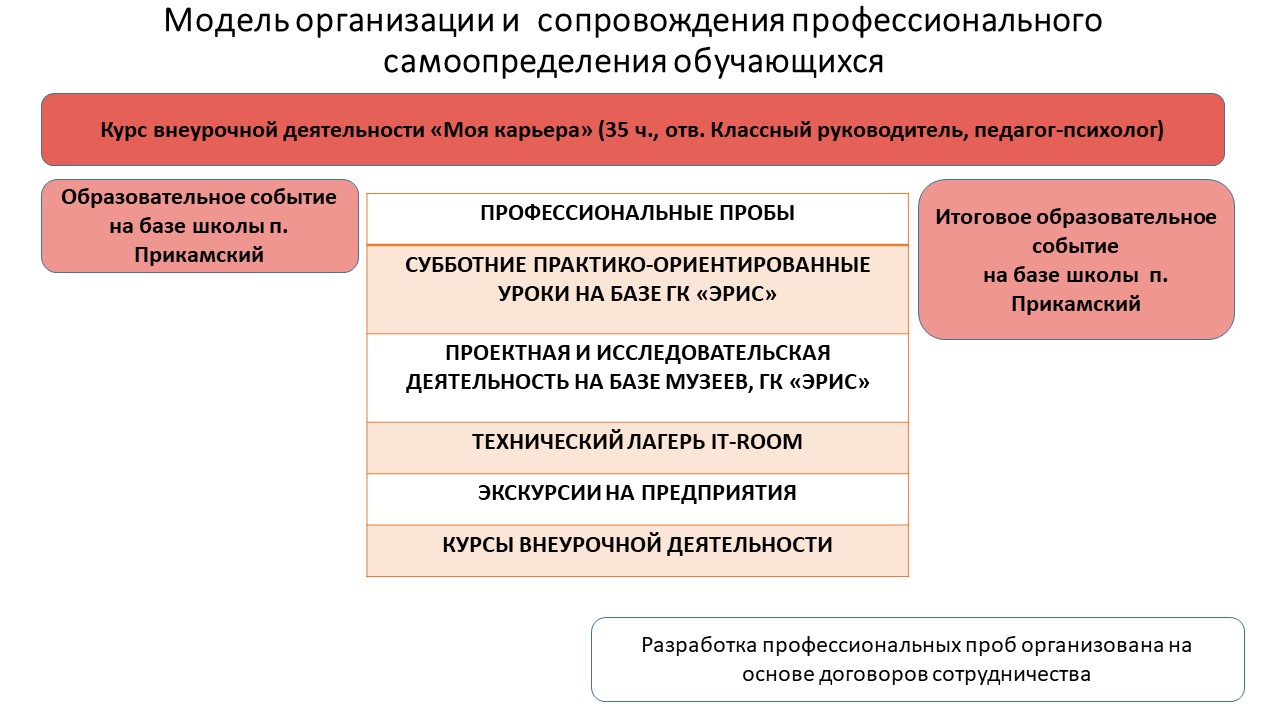 На индивидуальном уровне:Индивидуальные консультации классного руководителя и психолога  с ребенком и родителями об особенностях, склонностях, талантах, которые могут повлиять на выбор образовательного и  профессионального путей;Создание индивидуальных карт профессионального пути совместно с классным руководителем;Профессиональные пробы, организованные классным руководителем или сопровождающим по проектной или исследовательской деятельности;Участие в проектной или исследовательской деятельности на базе ГК «Эрис», музеев МБОУ СОШ п. Прикамский, технического лагеря «IT-ROOM»,  библиотеки, центра дополнительного образования, школьных объединениях, секциях, кружках.На уровне классного коллектива: Диагностика по профориентации психологом;Классные часы с представителями профессиональных сообществ; Тренинги, профориентационные и деловые игры,  разработанные психологом, педагогом-организатором классным руководителем, для понимания  функционала и особенностей тех или иных профессий;Экскурсии на предприятия АО «Уралоргсинтез», ТЭЦ-18, Завод РТД, ООО «ТПК Яргазарматура», «Золотой теленок» и др. На уровне школы, города: Участие в общешкольных образовательных событиях, направленных на профориентацию и созданных в сотрудничестве  с социальными партнерами;Разработка и реализация в творческих группах, кружках, секциях своих мероприятий, направленных на изучение той или иной профессии;Курсы внеурочной деятельности, пришкольные лагеря с технической направленностью;Посещение городских и краевых  дней открытых дверей образовательных учреждений;Посещение ежегодных городских образовательных событий на базе МАОУ СОШ №2, МАОУ СОШ №7;Участие в федеральных и краевых проектах «Билет в будущее», «Открытые уроки» и т.п. Модуль «Курсы внеурочной деятельности»Воспитание на занятиях школьных курсов внеурочной деятельности осуществляется преимущественно через: - вовлечение школьников в интересную и полезную для них деятельность, которая предоставит им возможность самореализоваться в ней, приобрести социально значимые знания, развить в себе важные для своего личностного развития социально значимые отношения, получить опыт участия в социально значимых делах;- формирование в кружках, секциях, клубах, студиях и т.п. детско-взрослых общностей, которые могли бы объединять детей и педагогов общими позитивными эмоциями и доверительными отношениями друг к другу;- создание в детских объединениях традиций, задающих их членам определенные социально значимые формы поведения;- поддержку в детских объединениях школьников с ярко выраженной лидерской позицией и установкой на сохранение и поддержание накопленных социально значимых традиций; - поощрение педагогами детских инициатив и детского самоуправления. Реализация воспитательного потенциала курсов внеурочной деятельности происходит в рамках следующих выбранных школьниками ее видов:Интеллектуальное направление. Курсы внеурочной деятельности «Решение олимпиадных задач», «Я-конструктор», «Смысловое чтение», «Умники и умницы», «Развлекательный русский», «Решение нестандартных задач», «Работа с книгой. Смысловое чтение», «Робототехника», «Лесовичок», «Моя экологическая грамотность», «Познавательная экология», «Умка», «Детский кружок по шахматам «Гамбит» направленны на передачу школьникам социально значимых знаний, развивающие их любознательность, позволяющие привлечь их внимание к экономическим, политическим, экологическим, гуманитарным проблемам нашего общества, формирующие их гуманистическое мировоззрение и научную картину мира.Духовно-нравственное направление. Курсы внеурочной деятельности «Смайлик», «Основы духовно-нравственной культуры народов России», «Следопыт», «Истоки. Мир православной культуры» направленны на развитие коммуникативных компетенций школьников, воспитание у них культуры общения, развитие умений слушать и слышать других, уважать чужое мнение и отстаивать свое собственное, терпимо относиться к разнообразию взглядов людей.Спортивно-оздоровительная направление. Курсы внеурочной деятельности «Шахматы», «Подвижные игры. Игры с элементами фитнеса», «Общая физическая подготовка» направленны на физическое развитие школьников, развитие их ценностного отношения к своему здоровью, побуждение к здоровому образу жизни, воспитание силы воли, ответственности.Общекультурное направление. Курсы внеурочной деятельности танцевально-музыкальная студия «Гармония», «Вокальный кружок» направленны на культурно-творческую деятельность и духовно - нравственный потенциал учащихся, формирование коммуникативной культуры, умения общаться и сотрудничать.Социальное направление. Курсы внеурочной деятельности «Журналистика», «Начальное техническое моделирование» направлены на приобретение учащимися социальных знаний, расширение культурного пространства, участие ребёнка социально значимых делах.Модуль «Школа образовательных событий» В школе на основе программы развития создана модель «Школа образовательных событий», которая способствует развитию и обогащению личностного знания и личностного опыта учащих и воспитанников, и социальной компетентности.Событийное образовательное пространство должно обеспечивать   учащимся и воспитанникам социальную успешность, максимальный выбор сфер творческой самореализации, проектирования индивидуальной образовательной траектории, жизненного, профессионального и личностного самоопределения.     Календарь образовательных событий утверждается педагогическим советом и Советом учащихся школы. Все дела проходят этап  коллективного планирования и разработки, в которых принимают участие педагоги и дети. По итогам каждого дела проводится их анализ.Образовательные события в школе традиционны и повторяются из года в год. Однако каждый год меняется содержание и форма их проведения. В рамках четкой системы общешкольных дел каждый класс и педагог имеют большую свободу выбора. Эти дела стимулируют творчество, инициативу, дают возможность для самовыражения и класса, и ребенка, и учителя, и родителя. Они отражают наши педагогические принципы и ценности. Общешкольные дела должны стать традициями, которые будут бережно  передаваться из поколения в поколение.Сентябрь.  Туристско-краеведческий  месяц.  Октябрь. Коммунарские сборы.Ноябрь. Месяц исторических событий.Декабрь. Новогодние  праздники.Январь. Праздник Чести школы.Февраль. Праздник песни (музыкально-театрализованный)Март. Праздник знаний.Апрель. День здоровья. Май. Праздник Победы. Шествие Бессмертного полка.Традиционные образовательные события способствуют формированию коллективных привычек, традиций и навыков, которые проявляются в повседневной жизни. Они помогают классным руководителям эффективнее спланировать воспитательную работу с классом. Они  способствуют развитию межвозрастных связей, когда старшие ребята в совместной деятельности с младшими передают им  свой опыт. В процессе проведения общешкольных дел  на первый план выходят сотрудничество, взаимопомощь, желание сделать хорошо общее дело. Эти дела являются стержнем воспитательного процесса.Модуль «Музейная педагогика»Музейная педагогика позволяет использовать эффективные методы обучения и воспитания на основе использования музейных экспозиций.  На базе каждого имущественного комплекса МБОУ СОШ п. Прикамский имеются краеведческие музей: «История с. Сосново», музей школы п. Прикамский, музейная комната с. Альняш. Работа в школьном музее организуется в соответствии со следующими нормативно-правовыми актами: «Закон об образовании в РФ», распоряжение Правительства Российской Федерации от 29 мая 2015 г. N 996-р г. Москва «Стратегия развития воспитания в Российской Федерации на период до 2025 года», постановление Правительства Российской Федерации от 30 декабря 2015 г. № 1493 «О государственной программе «Патриотическое воспитание граждан Российской Федерации на 2016 - 2020 годы», «Положение о музее образовательного учреждения» и т.д. Специфика школьного музея заключается в том, что «он является образовательным музеем, где задачи обучения и воспитания имеют решающее значение». Посредством музея на уроках и во внеурочной деятельности можно создать условия для формирования одного из личностных результатов, который определяется Федеральным государственным стандартом на всех ступенях образования - формирование любви к своему краю и Отечеству, уважению к своему народу, к его культуре и традициям.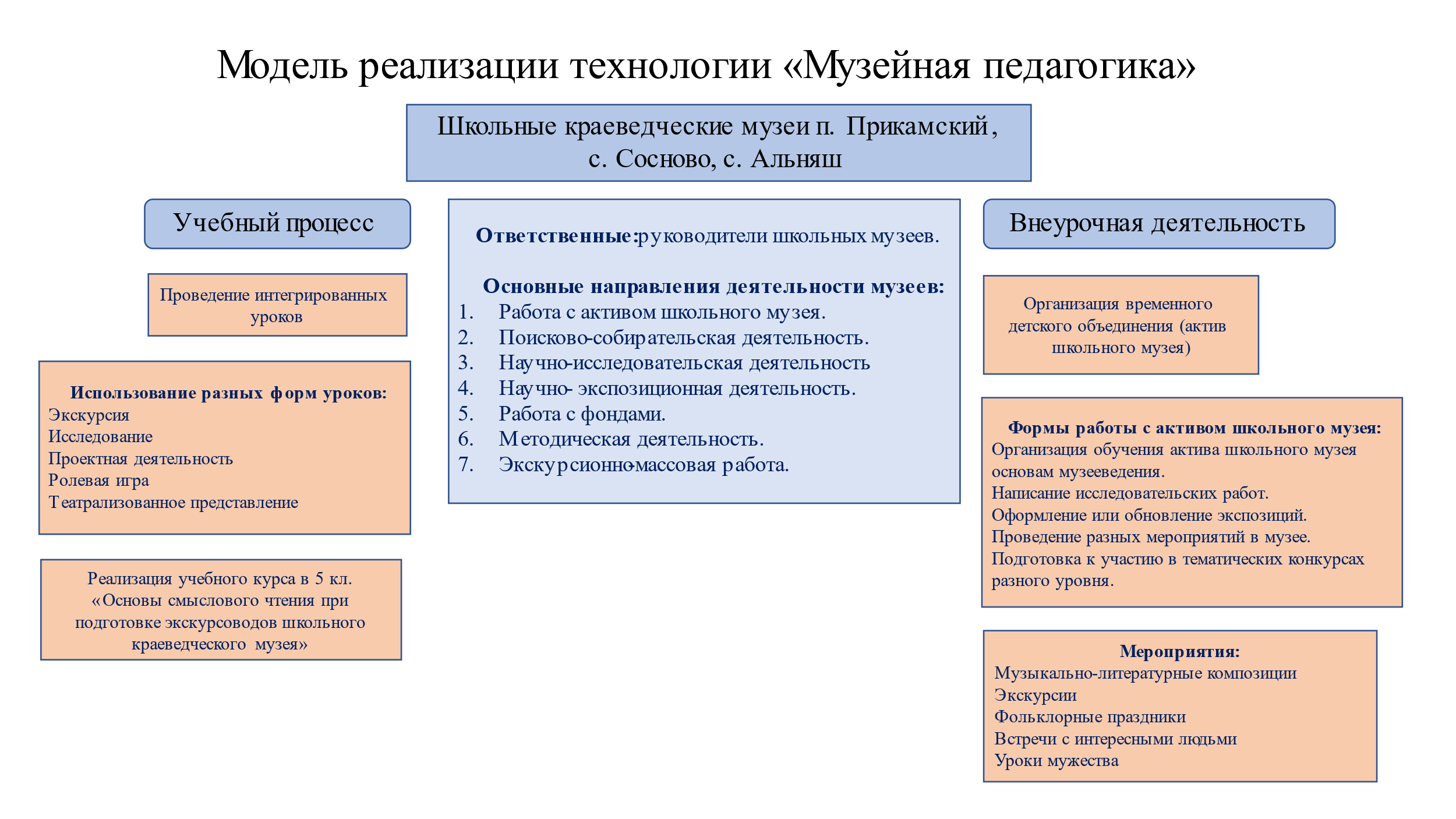 На индивидуальном уровне:Вовлечение учащихся в состав актива школьного музея (детского объединения) посредством уроков, проводимых на базе музея; через реализацию курса внеурочной деятельности в 5 классе.Участие в поисково-собирательской и научно-исследовательской деятельности на базе школьного музея.Участие в создании или обновлении экспозиции школьного музея.Индивидуальная помощь ребёнку в освоении разных ролей в условиях работы в школьном краеведческом музее.Профессиональные пробы роли экскурсовода, архивариуса.На уровне классного коллектива:Вовлечение учащихся в учебный процесс посредством ресурсов музея (проведение интегрированных уроков).Участие классов в организации и проведении музыкально-литературных композиций, посвященных памятным датам Великой Отечественной войны; уроков мужества, посвящённых Дню вывода советских войск из Афганистана, памяти 6 роты псковских десантников (Алексея Кирьянова – нашего земляка), погибших 1 марта 2000 г. в Чечне.Проведение тематических классных часов на базе школьного музея.Реализация учебного курса в 5 классе «Основы смыслового чтения при подготовке экскурсоводов школьного краеведческого музея». На уровне школы, города:Участие в общешкольных мероприятиях, проводимых на базе школьного краеведческого музея.Реализация социально-значимых проектов:- акция «Бессмертный полк»;- акция «Письмо солдату» (отправление поздравительных писем с Днём защитника Отечества выпускникам школ, проходящим службу в ВС России);- агитпробег «Салют, Победа!» по близлежащим населённым пунктам, входящих в Сосновский и Альняшинский территориальные отделы Чайковского городского округа.- легкоатлетическая эстафета, посвящённая Дню Победы.Посещение муниципального мероприятия ШМА в г. Чайковский.Сотрудничество с Чайковским историко-художественным музеем.4. ОСНОВНЫЕ НАПРАВЛЕНИЯ САМОАНАЛИЗА ВОСПИТАТЕЛЬНОЙ РАБОТЫСамоанализ в МБОУ СОШ п. Прикамский  осуществляется ежегодно силами самой образовательной организации с привлечением внешних экспертов. Основными принципами, на основе которых осуществляется самоанализ воспитательной работы в школе, являются:- принцип гуманистической направленности осуществляемого анализа, ориентирующий экспертов на уважительное отношение как к воспитанникам, так и к педагогам, реализующим воспитательный процесс; - принцип приоритета анализа сущностных сторон воспитания, ориентирующий экспертов на изучение не количественных его показателей, а качественных – таких как содержание и разнообразие деятельности, характер общения и отношений между школьниками и педагогами;  - принцип развивающего характера осуществляемого анализа, ориентирующий экспертов на использование его результатов для совершенствования воспитательной деятельности педагогов: грамотной постановки ими цели и задач воспитания, умелого планирования своей воспитательной работы, адекватного подбора видов, форм и содержания их совместной с детьми деятельности;- принцип разделенной ответственности за результаты личностного развития школьников, ориентирующий экспертов на понимание того, что личностное развитие школьников – это результат как социального воспитания (в котором школа участвует наряду с другими социальными институтами), так и стихийной социализации и саморазвития детей.1. Результаты воспитания, социализации и саморазвития школьников. Критерием, на основе которого осуществляется данный анализ, является динамика личностного развития школьников каждого класса. Осуществляется анализ классными руководителями совместно с заместителем директора по воспитательной работе с последующим обсуждением его результатов на заседании методического объединения классных руководителей и педагогическом совете школы.Способом получения информации о результатах воспитания, социализации и саморазвития школьников является педагогическое наблюдение. Внимание педагогов сосредотачивается на следующих вопросах: какие прежде существовавшие проблемы личностного развития школьников удалось решить за минувший учебный год; какие проблемы решить не удалось и почему; какие новые проблемы появились, над чем далее предстоит работать педагогическому коллективу.2. Состояние организуемой в школе совместной деятельности детей и взрослых.Критерием, на основе которого осуществляется данный анализ, является наличие в школе интересной, событийно насыщенной и личностно развивающей совместной деятельности детей и взрослых. Осуществляется анализ заместителем директора по воспитательной работе, классными руководителями, активом старшеклассников и родителями, хорошо знакомыми с деятельностью школы. Способами получения информации о состоянии организуемой в школе совместной деятельности детей и взрослых могут быть беседы со школьниками и их родителями, педагогами, лидерами ученического самоуправления, при необходимости – их анкетирование. Полученные результаты обсуждаются на заседании методического объединения классных руководителей или педагогическом совете школы.Внимание при этом сосредотачивается на вопросах, связанных с:- качеством проводимых образовательных событий и мероприятий, освещением их в социальных сетях, информированности общественности о школьной жизни;- качеством совместной деятельности классных руководителей и их классов;- качеством организуемой в школе внеурочной деятельности;- качеством реализации личностно развивающего потенциала школьных уроков;- качеством существующего в школе ученического самоуправления;- качеством профориентационной работы школы;- качеством взаимодействия школы и семьей школьников.Итогом самоанализа организуемой в школе воспитательной работы является перечень выявленных проблем, над которыми предстоит работать педагогическому коллективу.Воспитательная цельФормат урока, технологияСредства достижения результативностиРазвитие мотивации к обучению, формирование позитивного отношения  к образованиюУрок-игра, IT-технологии, игровые технологииСоздание учебно-игровых ситуаций,  способствующих стимулированию познавательной активностиВыстраивание эффективных и положительных межличностных отношений, позитивных взаимоотношений со взрослыми и сверстникамиУрок- путешествие, квест,игровые технологии технологии сотрудничестваРабота в парах, группах.Соблюдение общепринятых норм поведения и общения. Учебное сотрудничествоГотовность демонстрировать ответственное поведение, проявление человеколюбия, мужества, патриотизма.Уроки-рассуждения, анализа технология критического мышленияПодбор текстов, моделирование проблемных ситуаций для привлечения внимания к морали и общечеловеческим ценностямФормирование умений аргументировать свою точку зрения, опыт ведения диалогаУрок -деловая игра, диспуты и дискуссиитехнологии сотрудничестваМоделирование проблемных ситуаций для побуждения к высказыванию собственной позиции, готовность обсуждать, формирование уважительного отношения к другой точке зренияРазвитие и поддержка интереса к исследованию, проектированию.Опыт оформления собственного решения проблемыУрок-исследование, лаборатория, урок-открытиетехнология проблемного обученияРабота над индивидуальными и групповыми учебными проектами, учебно –исследовательскими работами, различной продолжительности Развитие умений публичного выступления,Готовность делиться опытомУрок-мастер-класс, урок-защита, презентацияIT-технологииМоделирование ситуаций для передачи знаний и умений от более успешных учащихся к менее успешным. Применение интерактивных средств, Урок-онлайн, онлайн конференцияIT-технологии Организация уроков в условиях дистанта, учебная коммуникация между учащимися имущественных комплексовСетевое взаимодействие с образовательными онлайн партнерамиНаправлениеУровень классного коллектива(формы работы)Уровень школы, города(формы работы)Духовно-нравственное - Классные часы, посвящённые изучению истории малой Родины.- музейные уроки, связанные с приобщением учащихся к русским традициям, с сохранением культурного наследия.-этическая грамматика- образовательные события-фольклорные праздники (святочные, пасхальные)- Рождественские встречи с участием ребят кружка «Истоки» -День матери- Школьный киноклуб «Доброе кино»- акция «Подарок учителю»Гражданско-патриотическое - классные часы, посвящённые памятным датам в Великой Отечественной войне - конкурсы рисунков «Я помню, я горжусь…»;- участие в социально значимых акциях и проектах- ежегодная акция «Чистое село»- семейные гостиные- участие в событиях, нацеленных на воспитание законопослушности.- родительские собрания-День чести школы -Цикл дел, посвящённых Дню Победы: - митинг с возложением цветов к обелиску- акция «Бессмертный полк»; - конкурс чтецов «Строки, опаленные войной…»;- агитпробег по малым деревням «Эшелон Победы!»  - смотр строя и песни на кубок  А. Кирьянова (посвящённый Дню Защитника Отечества и подвигу 6 роты Псковской дивизии)- легкоатлетическая эстафета «Салют Победа!»- День знаний- Музейные уроки мужества- игра по безопасности «Спас - экстрим»- выпуск газеты «Школьный муравейник»Спортивно - оздоровительное - индивидуальные занятия в спортивных секциях- соревнования по волейболу и баскетболу совместно с родителями-Дни здоровья (тематические общешкольные походы)- спортивные соревнования на приз Деда Мороза - весёлые старты - легкоатлетические эстафетыОбщекультурное - внутриклассные «огоньки» и вечера - краеведческие экскурсии и посещение драматического театра- участие в школьных объединениях (моделирование, танцевально – музыкальная студия «Гармония», «Подвижные игры. Игры с элементами фитнеса», «Лесовичок», «Умка, "Мульти-Пульти-студия", «Моя экологическая грамотность», «ОДНК», «Журналистика», «Начальное техническое моделирование», ОФП, "Истоки. Мир православной культуры",    "Детский кружок по шахматам «Гамбит»   )- конкурсы чтецов- отчётные концерты для родителей в конце года- совместные мероприятия с сельским домом культуры и библиотекой- общешкольные концерты- участие в муниципальных танцевальных и музыкальных конкурсах.Школьное самоуправление- участие в работе совета класса- Совет учеников- Коммунарские сборы (общие коллективные дела)- общешкольный родительский комитетНаправление ФормаСодержание участие в управлении образовательной организациейобщешкольный родительский комитетактив родителейучастие в управлении образовательной организациейучастие в разработке некоторых локальных актовположение об общественном контроле питанияположение о внешнем виде и порядке, об общешкольном родительском комитете и др.вовлечение родителей (законных представителей) в решение вопросов воспитания и социализацииучастие в общешкольных образовательных событиях  в течение года общешкольный турслет (сентябрь), Праздник чести школы (январь), День здоровья (апрель), праздник Победы (май) и др. вовлечение родителей (законных представителей) в решение вопросов воспитания и социализацииобщешкольные родительские собрания не менее 3-х собраний в год. Традиционное собрание (сентябрь) с отчетом об образовательных результатах предыдущего учебного года и планах на текущий.вовлечение родителей (законных представителей) в решение вопросов воспитания и социализацииклассные родительские собранияне менее 3-х собраний в год.Содержание определяет классный руководитель и родительский комитет класса.вовлечение родителей (законных представителей) в решение вопросов воспитания и социализацииродительские клубыСемейные  клубы  «Улыбка» психолого-педагогическое просвещение родителей общешкольные и классные мероприятия, повышающие педагогическую компетенцию родителей родительские лектории, круглые столы, семинары, практикумы, мастер-классы психолого-педагогическое просвещение родителей просветительские мероприятия по вопросам безопасности детейакции безопасности, памятки,выступления представителей различных ведомствНаправление Форма Содержание участие в управлении образовательной организациейобщественное наблюдение Комиссия по контролю питания, родительские патрули в селах и поселкевовлечение родителей (законных представителей) в решение вопросов воспитания и социализацииорганизация профориентационных мероприятияхпривлечение родителей- специалистов к организации профпроб.Консультации для семьи по определению профессионального выбора учащегосявовлечение родителей (законных представителей) в решение вопросов воспитания и социализацииорганизации совместного досуга детей и родителейсовместные праздники, игры, акции,  поездкивовлечение родителей (законных представителей) в решение вопросов воспитания и социализацииконсультации специалистов в конфликтных ситуациях консультации психолога, привлечение к решению участников школьной службы примирения,привлечение к решению специалистов психолого-педагогической службыпсихолого-педагогическое просвещение родителей консультации специалистов школьного психолого-педагогического консилиумаконсультации по коррекции образовательного маршрута, адаптации или социализацииразличных категорий учащихся:учащиеся с ОВЗ, дети-инвалиды, учащиеся с трудностями усвоения образовательной программыучащиеся группы риска и СОП